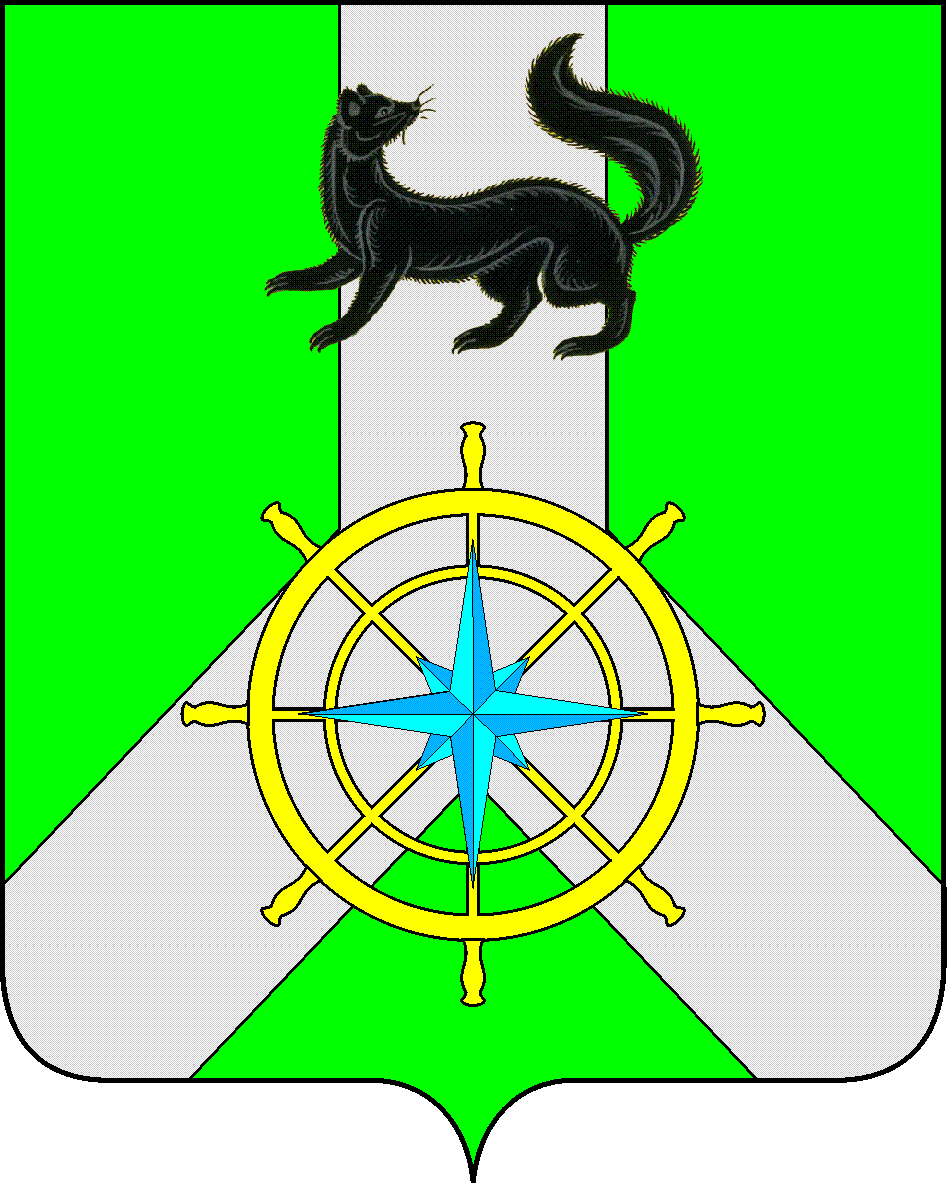 Р О С С И Й С К А Я  Ф Е Д Е Р А Ц И ЯИ Р К У Т С К А Я  О Б Л А С Т ЬК И Р Е Н С К И Й   М У Н И Ц И П А Л Ь Н Ы Й   Р А Й О НД У М А РЕШЕНИЕ №340/6В соответствии со ст.ст.15, 187 Бюджетного Кодекса Российской Федерации, ст. ст. 15, 52 Федерального Закона от 06.10.2003 года № 131-ФЗ «Об общих принципах организации местного самоуправления в Российской Федерации», ст. 21 Положения о бюджетном процессе в муниципальном образовании Киренский район, утвержденного Решением Думы Киренского района от 30.05.2014 г. № 33/5 (с изменениями и дополнениями), руководствуясь ст.25, 54 Устава муниципального образования Киренский район,ДУМА РЕШИЛА:Статью 1 изложить в следующей редакции: Утвердить основные характеристики бюджета муниципального образования Киренский район (далее муниципального района) на 2018 год: - Общий объем доходов бюджета муниципального района в сумме – 1074856,5 тыс. руб., в том числе безвозмездные перечисления в сумме – 790079,8 тыс. руб., из них объем межбюджетных трансфертов из областного и федерального бюджета – 786581,32 тыс. руб., объем межбюджетных трансфертов из бюджетов поселений – 3813,3  т.р. - Общий объем расходов бюджета в сумме – 1095449,9 тыс. руб. - Размер дефицита бюджета муниципального района в сумме – 14253,3 тыс. руб., или 5 % утвержденного общего объема доходов без учета утвержденного объема безвозмездных поступлений и поступлений налоговых доходов по дополнительным нормативам отчислений. Увеличить размер дефицита бюджета муниципального района за счет снижения остатков средств на счетах по учету средств местного бюджета по состоянию на 01.01.2018 года в сумме 6340,1 тыс. рублей. Общий объем размера дефицита бюджета муниципального района установить 20593,4 тыс. рублей.Направить на покрытие дефицита бюджета поступления из источников внутреннего финансирования дефицита бюджета в соответствии с приложением №1 к данному Решению.Статью 6 изложить в следующей редакции:Утвердить распределение бюджетных ассигнований по разделам и подразделам классификации расходов бюджетов Российской Федерации на 2018 год и плановый период в соответствии с приложением №10 к данному Решению.Утвердить распределение бюджетных ассигнований на 2018 год и плановый период по целевым статьям (муниципальным программам и непрограммным направлениям деятельности), группам (группам и подгруппам) видам расходов, разделам, подразделам классификации расходов бюджетов Российской Федерации, в соответствии с приложением №12 к данному Решению.Утвердить ведомственную структуру расходов бюджета на 2018 год и плановый период в соответствии с приложением №14 к данному Решению.Статью 9 изложить в следующей редакции:Утвердить объем бюджетных ассигнований на финансовое обеспечение реализации муниципальных программ на 2018 год и плановый период в соответствии с приложением №20 к данному Решению.Статью 13 изложить в следующей редакции:Утвердить в составе расходов бюджета МО Киренский район на 2018 год и плановый период:объем дотаций на выравнивание бюджетной обеспеченности поселений, образующих районный фонд финансовой поддержки поселений в 2018 году в сумме -52001,1 т. р., в 2019 году - 38869,8 тыс.руб., в 2020 году - 39689,8 тыс.руб.Установить значения весовых коэффициентов А1,А2,А3 для расчета индекса расходов бюджета поселения, используемые для распределения дотации на выравнивание бюджетной обеспеченности и утвердить распределение суммы дотации между поселениями в соответствии с приложением №22 к данному Решению.Статью 18 изложить в следующей редакции:Утвердить верхний предел муниципального внутреннего долга по состоянию на 1 января 2019 года в размере – 15805,3 тыс. руб. в том числе по муниципальным гарантиям – 0 рублей, на 1 января 2020 года в размере – 33185,3 тыс. руб., в том числе по муниципальным гарантиям – 0 рублей, на 1 января 2021 года в размере – 52220,8 тыс. руб., в том числе по муниципальным гарантиям – 0 рублей.Статью 19 изложить в следующей редакции:Утвердить программу муниципальных заимствований на 2018 год и плановый период  в соответствии с приложением №31 к данному Решению.Решение подлежит официальному опубликованию в газете «Ленские зори» и размещению на официальном сайте администрации Киренского муниципального района www.kirenskrn.irkobl.ru в разделе «Дума Киренского района».Решение вступает в силу со дня официального опубликования (обнародования).МэрКиренского муниципального района					К.В. СвистелинПредседатель ДумыКиренского муниципального района					Д.М.Ткаченко29 августа 2018 г.г. КиренскО внесении изменений в решение Думы №279/6 от 18 декабря 2017 года «О бюджете муниципального образования Киренский район на 2018 год и плановый период 2019 и 2020 годов»